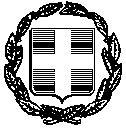       ΑΙΤΗΣΗ- ΥΠΕΥΘΥΝΗ ΔΗΛΩΣΗ (άρθρο 8 Ν.1599/1986)«ΑΙΤΗΣΗ ΓΙΑ ΣΥΜΜΕΤΟΧΗ ΣΤΗΝ ΕΜΠΟΡΟΠΑΝΗΓΥΡΗ ΑΓΙΑΣΟΥ ΕΤΟΥΣ 2024»Από 11/08/2024 έως 15/08/2024 και από 19/08/2024 έως 23/08/2024         Με την παρούσα αίτηση/δήλωση αιτούμαι τη συμμετοχή μου στην α) Από 11/08/2024 έως 15/08/2024  ή στην  β) από 19/08/2024 έως 23/08/2024 ή και γ)  στις δύο εμποροπανήγυρεις της Δ.Κ.           Αγιάσου του Δήμου Μυτιλήνης και όπως παρακάτω: (Υπογραμμίζετε αναλόγως)       ΠΩΛΟΥΜΕΝΑ ΕΙΔΗ: ………………………………………………………………………………………………………………………………….………            ΑΙΤΟΥΜΕΝΗ ΚΑΤΗΓΟΡΙΑ: (άρθρου 3 κανονισμού λειτουργίας): ……………………………………………………………….  &        ΠΡΟΤΕΙΝΟΜΕΝΗ ΘΕΣΗ: ……………………………………………ΣΤΟΙΧΕΙΑ ΑΙΤΟΥΝΤΟΣ – ΦΥΣΙΚΟ ΠΡΟΣΩΠΟΟΡΙΣΜΟΣ/ ΣΤΟΙΧΕΙΑ ΕΚΠΡΟΣΩΠΟΥ (2) (για κατάθεση αίτησης ή παραλαβής τελικής διοικητικής πράξης): Σε περίπτωση που δε συντάσσεται η εξουσιοδότηση στο παρόν έντυπο και ενώπιον του αρμόδιου υπαλλήλου, απαιτείται προσκόμιση εξουσιοδότησης με βεβαίωση του γνησίου της υπογραφής από δημόσια υπηρεσία ή συμβολαιογραφικού πληρεξουσίου.ΑΠΑΙΤΟΥΜΕΝΑ ΔΙΚΑΙΟΛΟΓΗΤΙΚΑΜε ατομική ευθύνη και γνωρίζοντας τις κυρώσεις, που προβλέπονται από τις διατάξεις της παρ.6 του άρθρου 22 του Ν.1599/1986, δηλώνω ότι είμαι/δεν είμαι (διαγράφεται ανάλογα) κάτοχος άδειας λαϊκών αγορών/πλανόδιου/στάσιμου εμπορίου (διαγράφεται ανάλογα για όσους κατέχουν άδεια).  Έχω λάβει γνώση των όρων του κανονισμού λειτουργίας της εμποροπανήγυρης  του οποίους αποδέχομαι πλήρως και  ανεπιφύλακτα.Ο χώρος που θα καταλάβω θα χρησιμοποιηθεί αποκλειστικά και μόνο από εμένα και δεν θα μεταπωληθεί σε κάποιον άλλο εκθέτη. Η θέση αυτή  αφορά αποκλειστικά και μόνο την εμποροπανήγυρη που θα διεξαχθεί στη TK.ΑΓΙΑΣΟΥ από 11-8-2023 μέχρι 15-8-2023 και από 19-8-2023 μέχρι 23 Αυγούστου. Κατά την τοποθέτησή μου, δεν θα υπερβαίνω τις προβλεπόμενες διαγραμμίσεις που προβλέπει ο Δήμος και    θα είμαι εντός των ορίων που μου ορίζει η αρμόδια υπηρεσία.Θα τοποθετήσω στον πάγκο μου σε εμφανές σημείο πρόσφατα αναγομωμένο πυροσβεστήρα.Δεν έχω οφειλές στο Δήμο ΜυτιλήνηςΘα τηρώ τα υγειονομικά πρωτόκολλα και τα μέτρα ασφαλείας που ισχύουν.                               Αγιάσος,........../........./2024			                                                Ο/Η Αιτών/ούσα & Δηλών/ούσα                                                                                                                                               (υπογραφή)                                                                                                                               (σημείωση: σε περίπτωση υποβολής   με ηλεκτρονικό ταχυδρομείο                                                                                                                        Θα πρέπει απαραίτητα η αίτηση να είναι ψηφιακά υπογεγραμμένη                                                                                                                                                ή να  υπάρχει θεώρηση του γνησίου της υπογραφής από αρμόδια υπηρεσία)               Η ακρίβεια των στοιχείων που υποβάλλονται με αυτή τη δήλωση μπορεί να ελεγχθεί με βάση το αρχείο άλλων υπηρεσιών (άρθρο 8 παρ. 4 Ν. 1599/1986)ΠΡΟΣ:  ΔΗΜΟ ΜΥΤΙΛΗΝΗΣ Τ.Κ. ΑΓΙΑΣΟΥΑΡΙΘΜ. ΠΡΩΤΟΚΟΛΛΟΥΗΜΕΡΟΜΗΝΙΑΠΡΟΣ:  ΔΗΜΟ ΜΥΤΙΛΗΝΗΣ Τ.Κ. ΑΓΙΑΣΟΥ                 Συμπληρώνεται από την Υπηρεσία                 Συμπληρώνεται από την ΥπηρεσίαΟ – Η Όνομα:Ο – Η Όνομα:Επώνυμο:Επώνυμο:Επώνυμο:Όνομα Πατέρα: Όνομα Πατέρα: Όνομα Πατέρα: Επώνυμο Πατέρα:Επώνυμο Πατέρα:Επώνυμο Πατέρα:Επώνυμο Πατέρα:Επώνυμο Πατέρα:Επώνυμο Πατέρα:Όνομα ΜητέραςΌνομα ΜητέραςΌνομα ΜητέραςΕπώνυμο Μητέρας:Επώνυμο Μητέρας:Επώνυμο Μητέρας:Επώνυμο Μητέρας:Επώνυμο Μητέρας:Επώνυμο Μητέρας:Αριθ. Δελτ. Ταυτότητας:Αριθ. Δελτ. Ταυτότητας:Αριθ. Δελτ. Ταυτότητας:Α.Φ.Μ.Α.Φ.Μ.Ημερομηνία γέννησης(1): Ημερομηνία γέννησης(1): Ημερομηνία γέννησης(1): Τόπος Γέννησης:Τόπος Γέννησης:Τόπος Γέννησης:Τόπος Γέννησης:Τόπος Γέννησης:Τόπος Κατοικίας:Τόπος Κατοικίας:Τόπος Κατοικίας:Οδός:Οδός:Οδός:Αριθ:Αριθ:Αριθ:Τ.Κ.Τηλ.Fax:E-mail:E-mail:E-mail:ΟΝΟΜΑ:ΟΝΟΜΑ:ΟΝΟΜΑ:ΕΠΩΝΥΜΟ:ΟΝΟΜΑΤΕΠΩΝΥΜΟ ΠΑΤΕΡΑ:ΟΝΟΜΑΤΕΠΩΝΥΜΟ ΠΑΤΕΡΑ:ΟΝΟΜΑΤΕΠΩΝΥΜΟ ΠΑΤΕΡΑ:ΟΝΟΜΑΤΕΠΩΝΥΜΟ ΠΑΤΕΡΑ:ΑΔΤ:ΟΔΟΣ:ΟΔΟΣ:ΑΡΙΘΜ:Τ.Κ.:Τ.Κ.:Τηλ.Fax:E-mail:E-mail:E-mail:ΤΙΤΛΟΣ ΔΙΚΑΙΟΛΟΓΗΤΙΚΟΥ:ΚΑΤΑΤΕΘΗΚΕ ΜΕ ΤΗΝ ΑΙΤΗΣΗΘΑΠΡΟΣΚΟΜΙΣΤΕΙΝΑ ΑΝΑΖΗΤΗΘΕΙ ΥΠΗΡΕΣΙΑΚΑ1.  Άδεια (κατά περίπτωση)1.  Άδεια (κατά περίπτωση)1.  Άδεια (κατά περίπτωση)1.  Άδεια (κατά περίπτωση)α) Βεβαίωση δραστηριοποίησης ετήσιας διάρκειας σε βραχυχρόνιες αγορές (από τον Δήμο μόνιμης κατοικίας του πωλητή) β) Άδεια παραγωγού πωλητή που δραστηριοποιείται σε λαϊκές αγορές γ) Άδεια επαγγελματία πωλητή που δραστηριοποιείται σε λαϊκές αγορές δ) Άδεια δραστηριοποίησης στο στάσιμο ή πλανόδιο εμπόριοε)  Άδεια χειροτέχνη-καλλιτέχνη 2. Φωτ/φο  Αστυνομικής Ταυτότητας ή άδεια παραμονής σε ισχύ ή διαβατηρίου 3. Βιβλιάριο υγείας ή πιστοποιητικό υγείας , εφόσον πρόκειται για διάθεση    τροφίμων.4. Δημοτική Ενημερότητα από τον Δήμο Μυτιλήνης5. Κατά περίπτωση γνωστοποίηση αποτελέσματος πιστοποίησης αναπηρίας από ΚΕΠΑ για άτομα με αναπηρία σε ποσοστό  πάνω από 67%  ή  πιστοποιητικό πολυτεκνικής ιδιότητας (ΠΠΙ) από την ΑΣΠΕ (για έκπτωση 15%)6. Τα κατά περίπτωση δικαιολογητικά της παραγράφου 1 του άρθρου 12 του κανονισμού λειτουργίας σε περίπτωση συμμετεχόντων που υπάγονται στην κατηγορία «επιχείρηση μαζικής εστίασης – επιχείρηση παρασκευής και προσφοράς τροφίμων και ποτών σε προσωρινό χώρο»7. Σε περίπτωση ύπαρξης οχήματος, φωτ/φο της άδειας κυκλοφορίας και άδειας ικανότητας  οδηγού του ενδιαφερομένου ή του προσώπου που τον αναπληρώνει για το όχημα που τυχόν πρόκειται να χρησιμοποιηθεί για την άσκηση της αιτούμενης δραστηριότητας.8. Διπλότυπο είσπραξης για την καταβολή του τέλους (υποβάλλεται ΜΕΤΑ την ανάρτηση του καταλόγου  συμμετεχόντων στο δημοτικό κατάστημα)